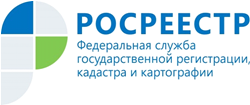 Управление Росреестра по Республике Адыгея«Горячая линия» Управления Росреестра по Республике АдыгеяУправление Росреестра по Республике Адыгея сообщает о проведении «горячих линий» в марте 2021 года. Граждане смогут получить ответы на интересующие их вопросы у специалистов в формате телефонного общения.Межмуниципальный отдел по г. Адыгейску и Теучежскому району(87772) 9-12-0103.03.20219.00-12.00Межмуниципальный отдел Кошехабльскому и Шовгенговскому районам(87770) 9-27-67(87773) 9-24-4610.03.20219.00-12.00Тахтамукайский отдел(87771) 41-3-89(87771) 41-3-9617.03.20219.00-12.00Межмуниципальный отдел по Красногвардейскому и Гиагинскому районам(87779) 9-16-3324.03.20219.00-12.00